Тема: Лучший мастер класс музыкальных инструментов «Веселые шумелки»Цель: создать шумовые инструменты для дальнейшей работы с детьми на музыкальных занятиях, праздниках, развлечениях.Задачи:1.Изготовление шумовых инструментов2.Развитие творческих и артистических музыкальных способностей у детей.3.Достижение положительных результатов в музыкальном воспитании.Я предлагаю вашему вниманию «веселые шумелки».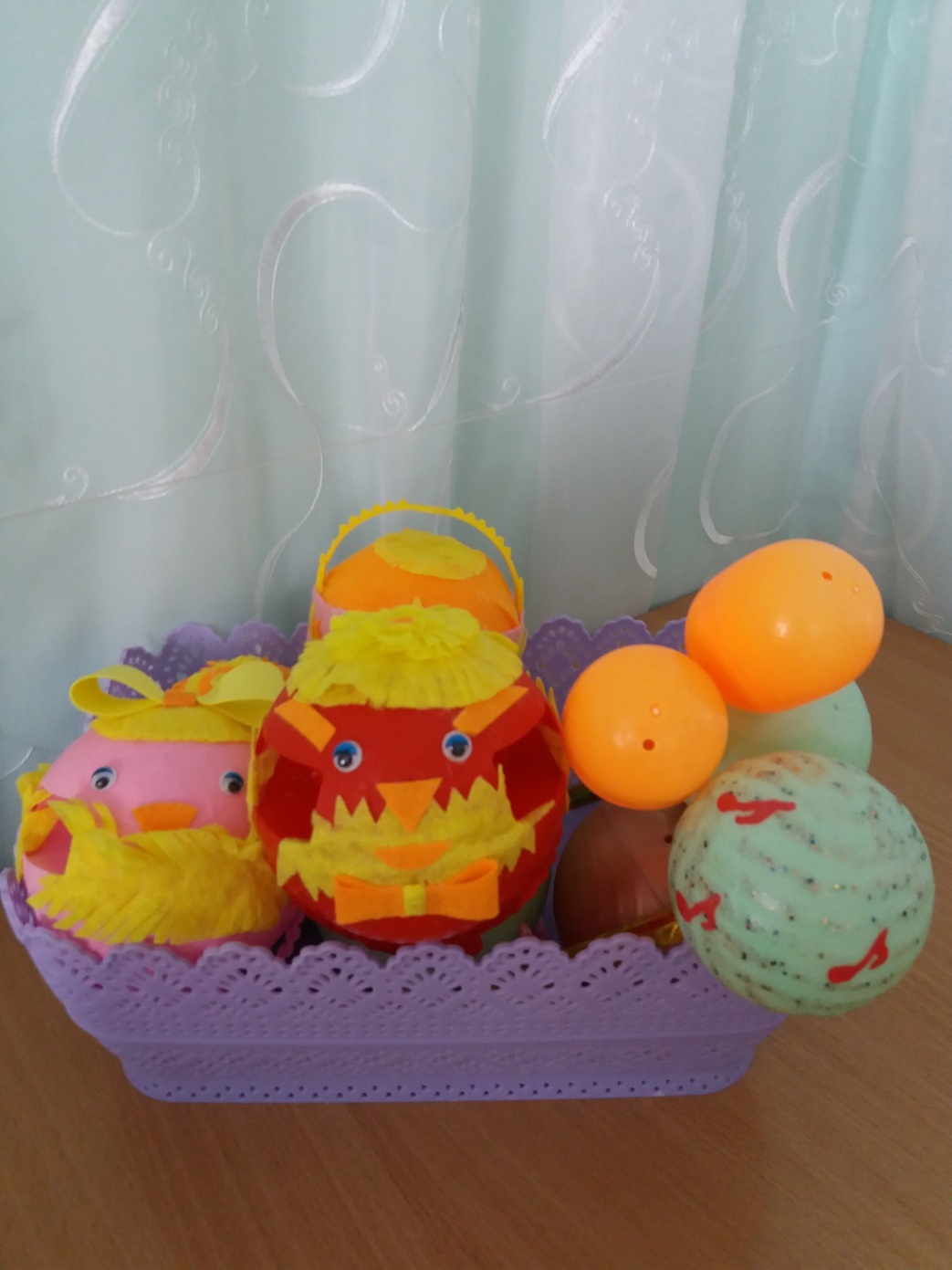 Много песен есть на светеРитмы разные у них.Но легко по ритму детиРазличать сумеют их.По Б. М. Теплову третья способность – ритмическое чувство.Эта способность активного (двигательного) переживания музыки, ощущения эмоциональной выразительности ее ритма. Использование шумелок при музицировании способствует развитию чувства ритма и двигательной активности.В качестве основного материала  я использовала коробочки от кукол L.O.L.Материал для изготовления шумелок: клей, ножницы, пластмассовые пульки, фетр, вискозные салфетки «Мастер блеск» разных цветов.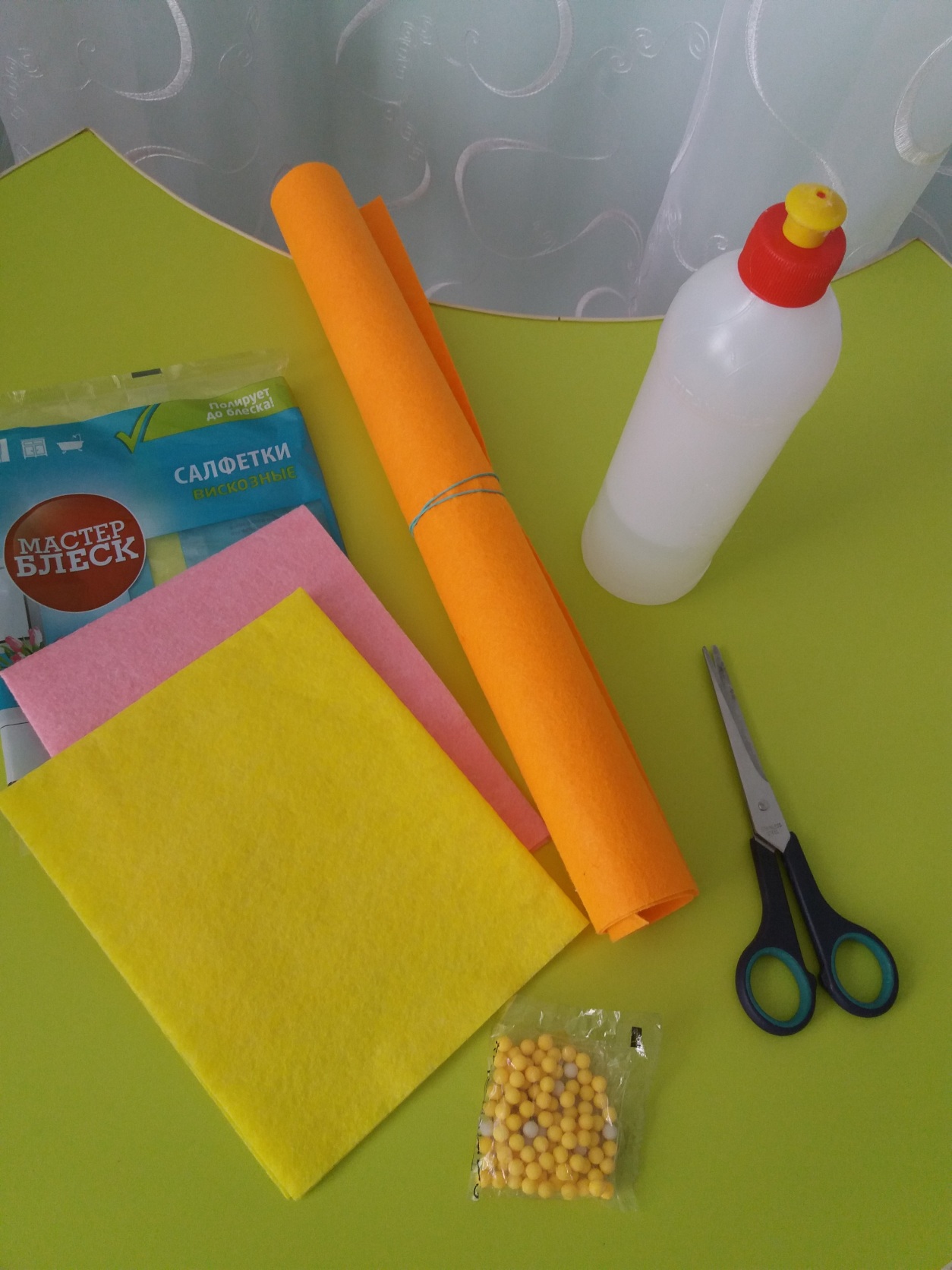 Шары разной окружности.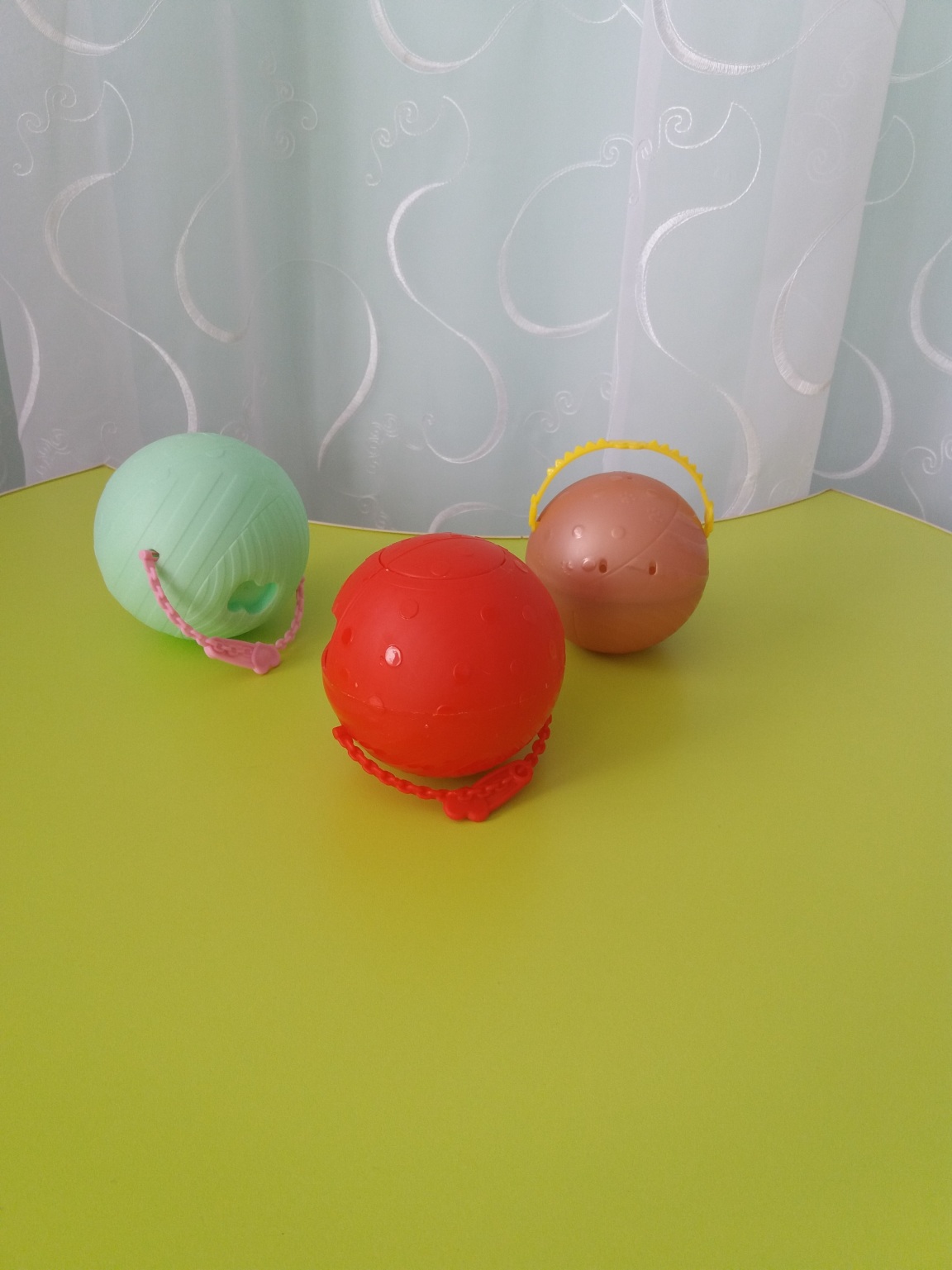 Шар открывается на 2 половинки.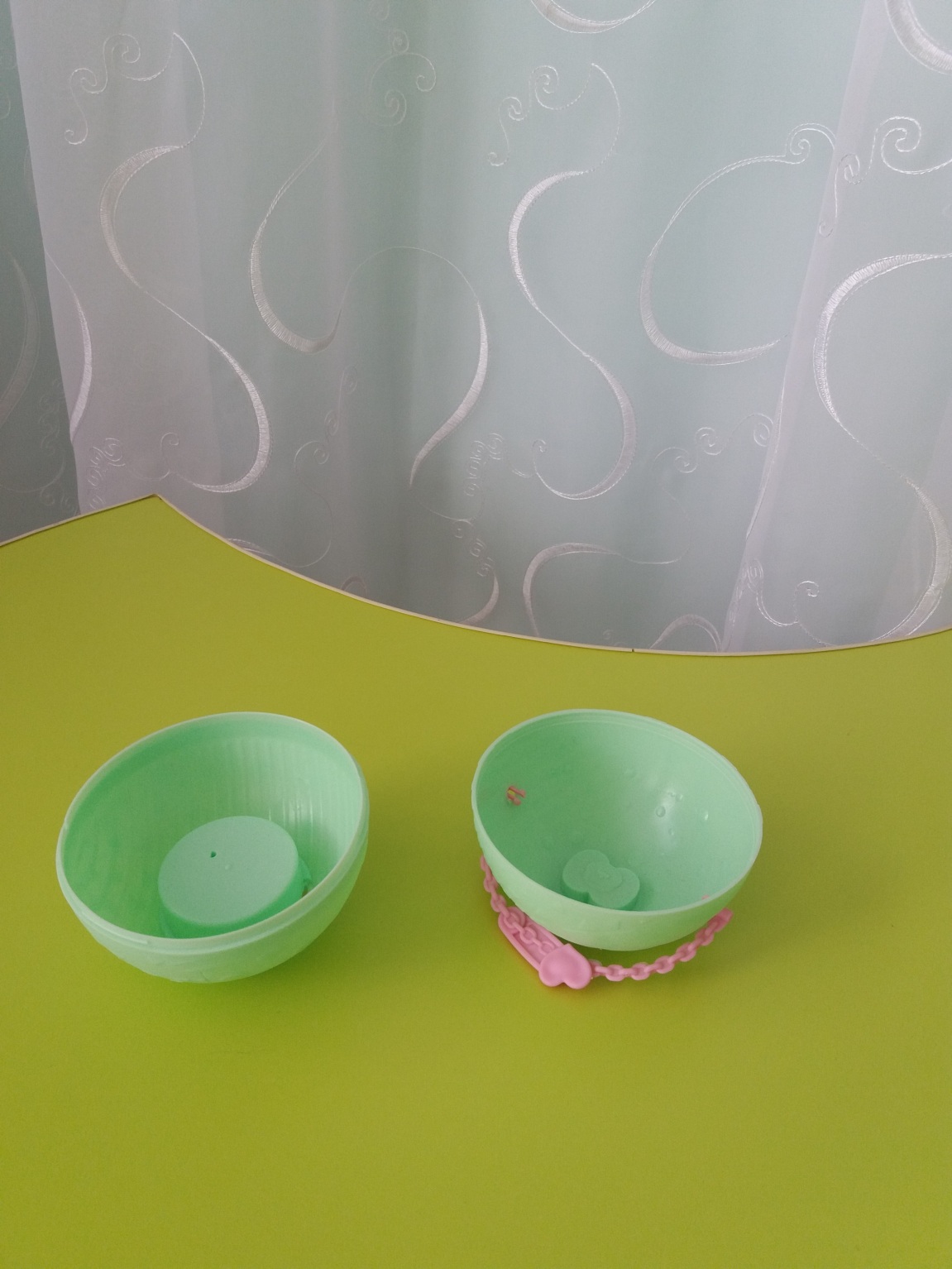 Высыпаем пульки, склеиваем шар по контуру. 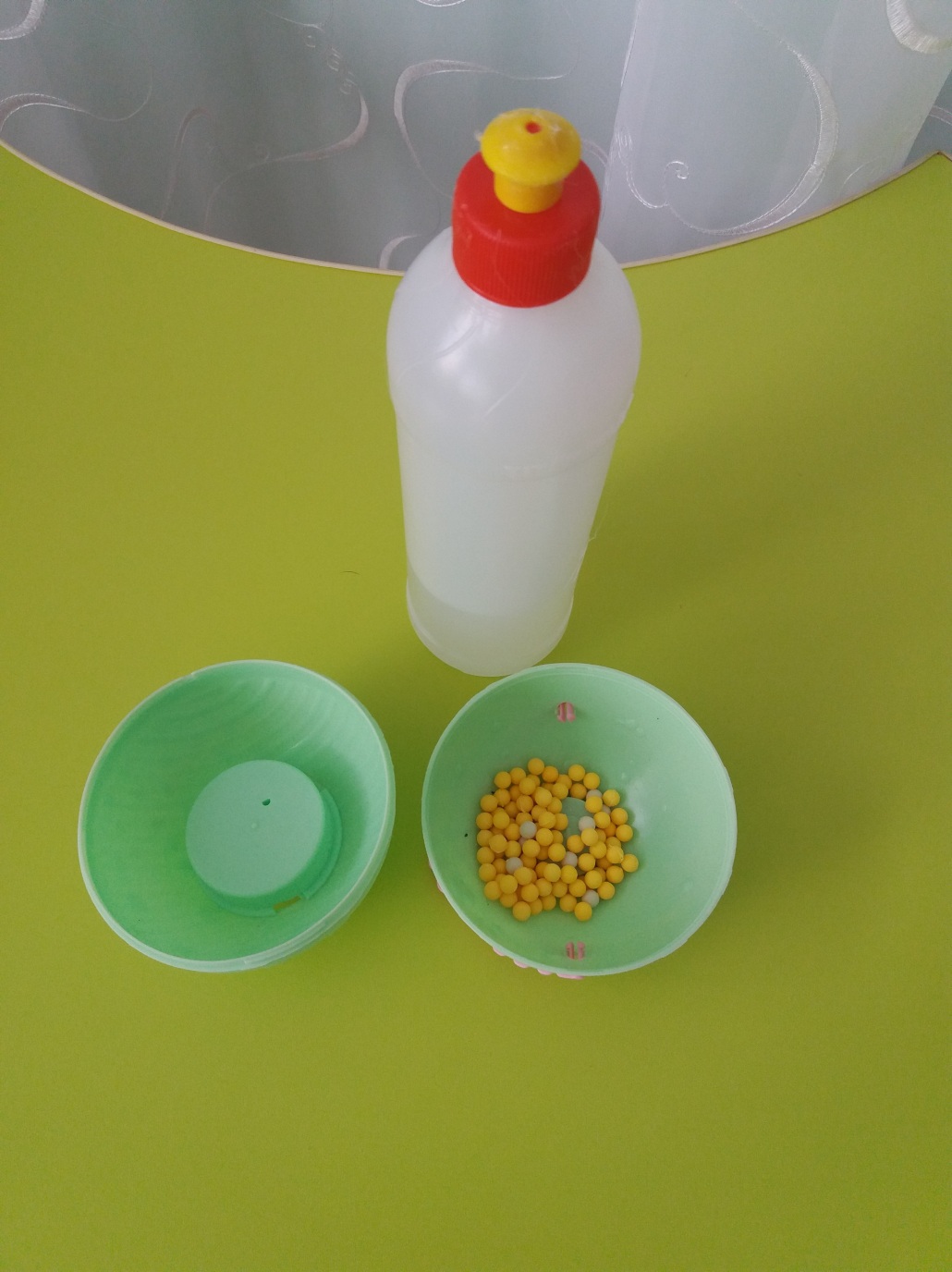 Включаем фантазию и начинаем обклеивать салфетками наши шары.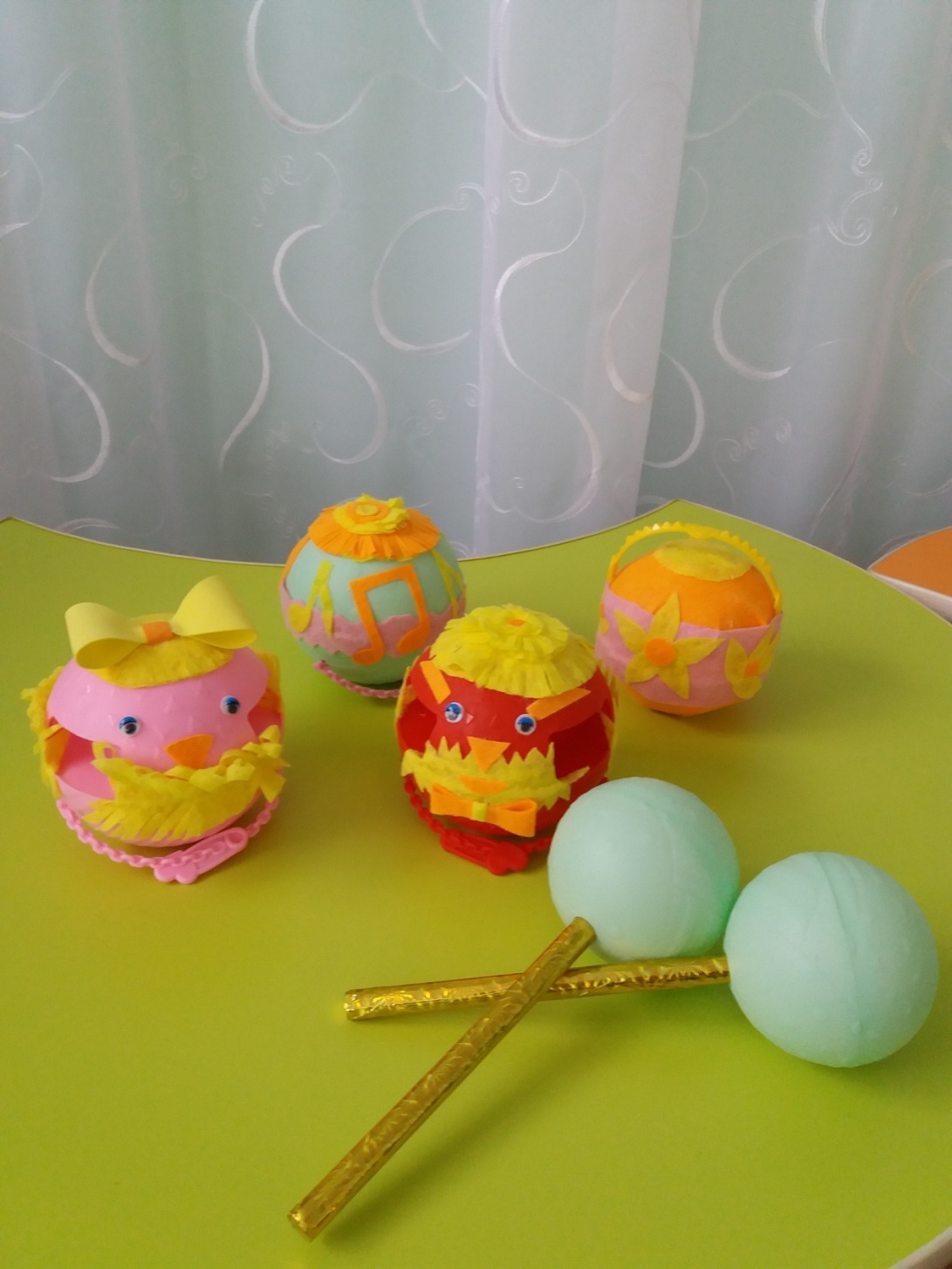 Из этого материала можно сделать маракасы.Он похож на погремушку,Только это не игрушка!Раскрыть шар. Вкрутить в палочку  «саморез», насыпать пластмассовые пульки, склеить.Палочку обклеить «самоклеющиеся» бумагой, а сам шар раскрасить лаком для ногтей. Получились вот такие красивые маракасы.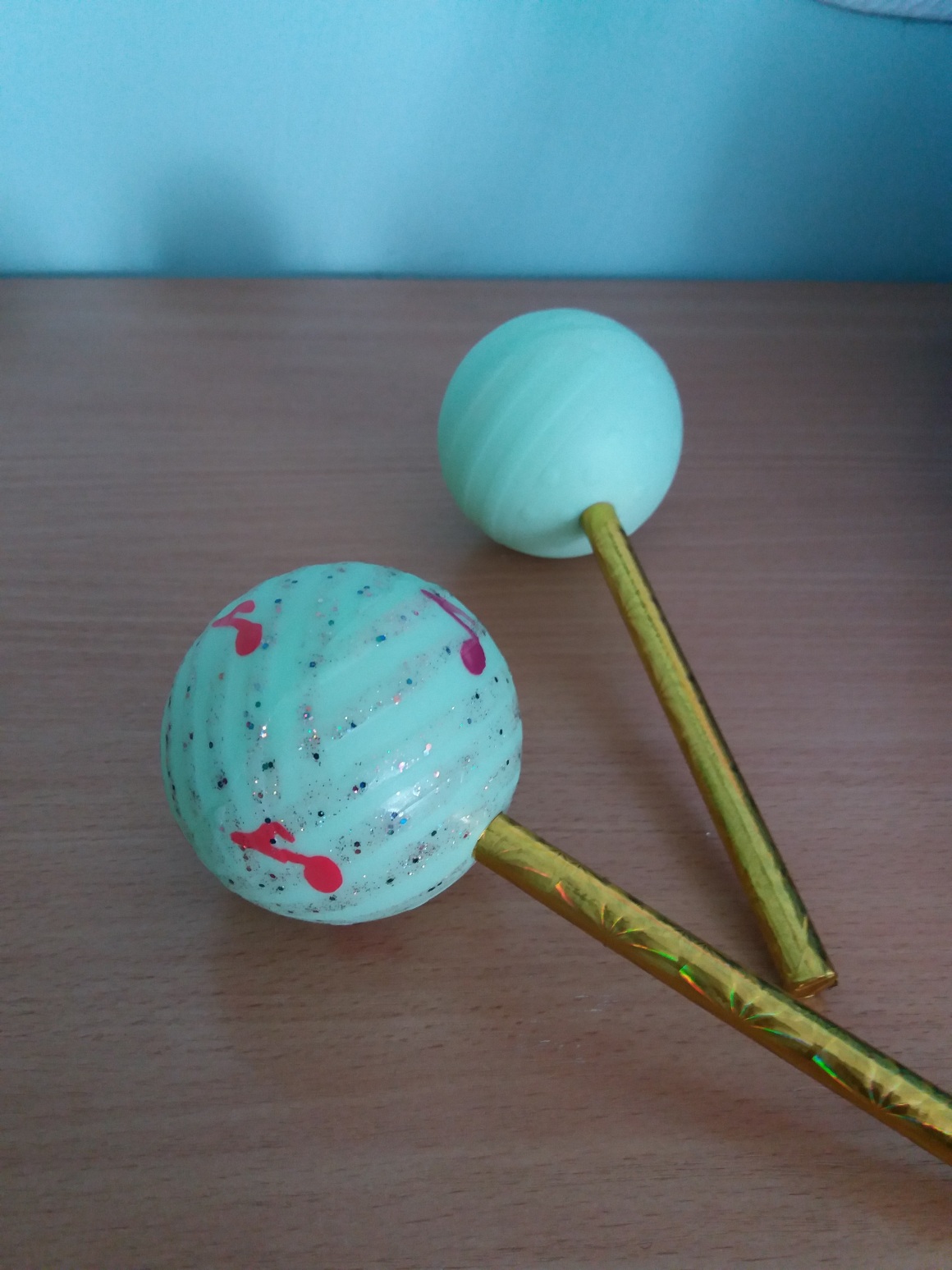 Дети остались довольными. Используем шумовые инструменты на праздниках и развлечениях. Ребята играют с удовольствием.